: Governing BoardAll schools have a Governing Body that is responsible for determining, monitoring and keeping under review the policies, plans and procedures within which the school operates. The Headteacher is responsible for the day-to-day management of the school and the operation of the curriculum and reports to the Governing Body.  The Governing Body is not directly involved in day-to-day management, but shapes the school via three main roles: Providing a strategic view of where the school is heading; Acting as a critical friend; Holding the school to account for the educational standards it achieves and the quality of education it provides.  The whole Governing body meets regularly, taking reports from the Head Teacher and committees and making sure they are doing everything required of them. Much of the Governors' work is done by committees which meet anywhere from once a month to once a term. Individual governors may meet or speak with the Headteacher more often than that. 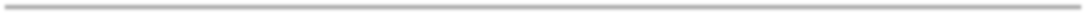 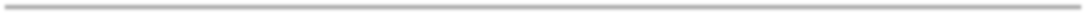 GOVERNORS  2023 – 2024 QEE – Quality of Education and Ethos Committee/SWB – Safeguarding, Wellbeing and Behavior Committee/F & R/A – Finance and Risk/Audit Committees NAME TYPE COMMITTEE LINK GOVERNOR FROM TO GovernanceRole Elsewhere When they stepped down Jo Gordon Headteacher QEE/SWB/F & R/A 01/09/22  -  NOShirley Lee Member QEE/SWB Cross Key Stage Lead 29/11/11 28/11/23   NODiana Muallem Member Chair of Governors QEE/ SWB/F & R/A SEND/PPG 01/03/19 28/02/23    NOVicky Williams Member Vice Chair of Governors SWB – Chair/F & RA/ PCSafeguarding 22/09/18 21/09/22    YESJo Dallal   TrusteeQEE - Chair Early Years 25/09/20 24/09/24    NODavid Gold TrusteeF & R/A – Chair of Risk and Audit 09/01/19 08/01/23     NOEdna Dwomoh TrusteeF & R/A  Health and Safety27/03/22 26/03/26     YESLaurance Dare Trusteeresigned Finance - Chair KS27/01/206/01/24George Dellal  Trustee  resigned SWB committee29/09/2020/2/24Emerick Kaitel Trustee  QEE/ chair Marketing working Party Marketing 1/12/22 1/12/26      NOChris –Dreyfus - Gibson TrusteeChair of Finance Committee/ Risk and Audit Committee/ Marketing  working party  Finance and Premises/ Marketing  15/11/2315/11/27Anne WheelerTrusteeFinance and Risk and Audit CommitteesFinance1/11/231/11/27Nicola CheshireClerkAdmin/ SWB committeeClerk  -   -Marion MotzTrusteeQuality of Education Committee Whole school 20/2/2420/02/28NO